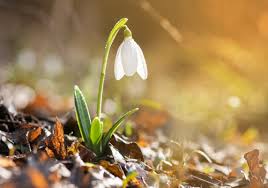                                      UČIVO TŘÍDY  II. A                                     TÝDEN  1. 3. 2021 – 5. 3. 2021Český jazyk K on-line výuce: (doma žáci, kteří se hodiny nezúčastní)- UČ. str. 73 a 74 -  ústně- PS - str. 43 cv. 1, 2, 3, 4         - str. 45 cv. 1, 2, 3        - str. 42 cv. 1 a str. 44 cv. 3 (opakování v pátek)PsaníPísanka str. 3, 4ČteníVlastní výběr Vložený materiál ke čtení		    
MatematikaK on-line výuce: (doma žáci, kteří se hodiny nezúčastní)- UČ. str. 48 a 49 – ústně (na on-line hodiny si nachystáme 20 stejných nebo podobných předmětů např. psací potřeby, knoflíky, kamínky…)- PS - str. 22 cv. 1, 2, 3          Str. 23 cv. 2Početníček – libovolná strana nebo cvičení do str. 36PrvoukaK on-line výuce: (doma žáci, kteří se hodiny nezúčastní)- UČ. str. 36 a 37 -  ústně- PS - str. 42 a 43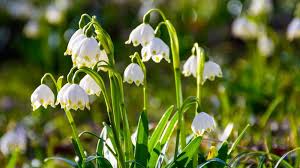                                                                       Přeji příjemné jarní dny                                               				                                              Terezie Gřundělová     		         				 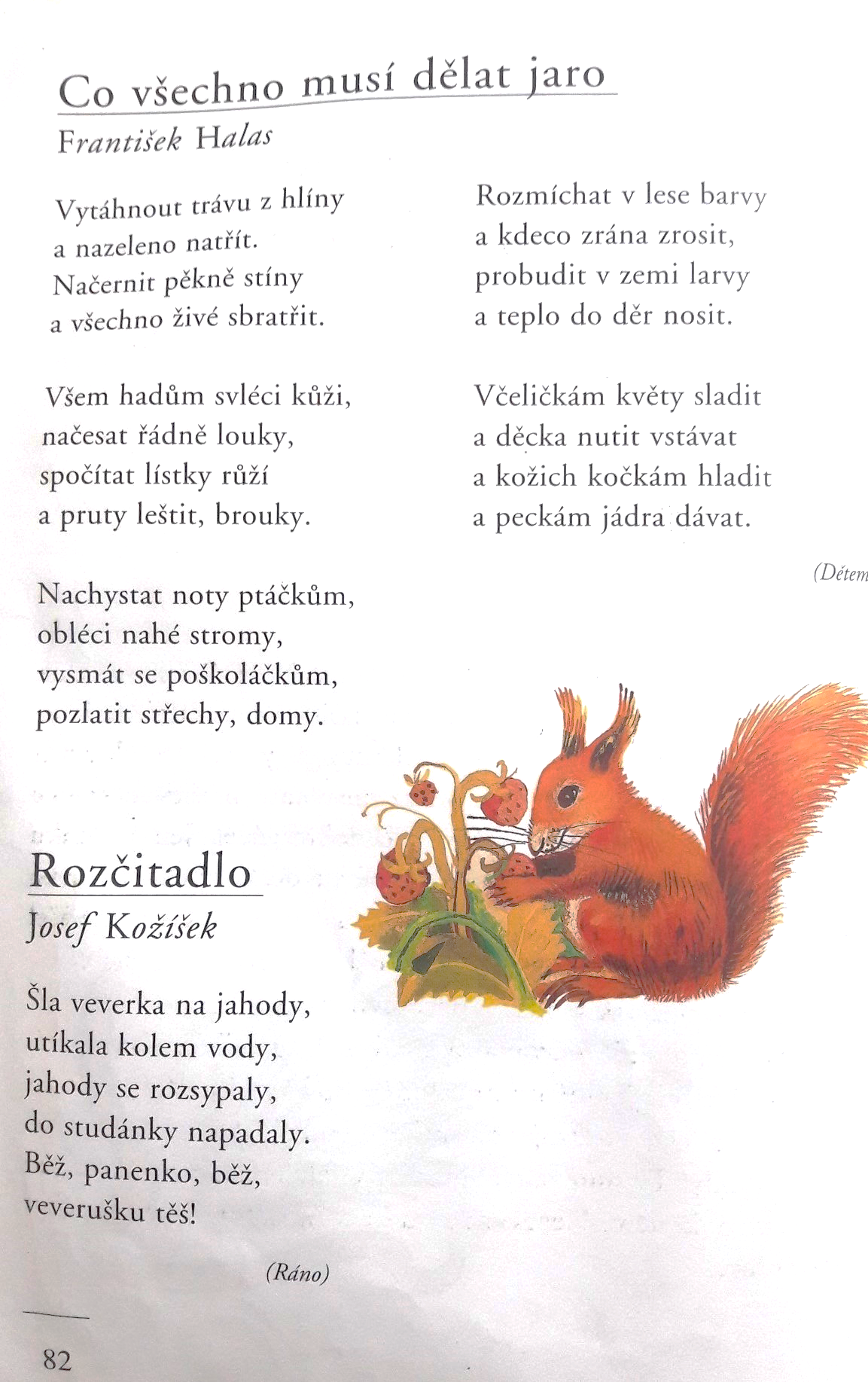 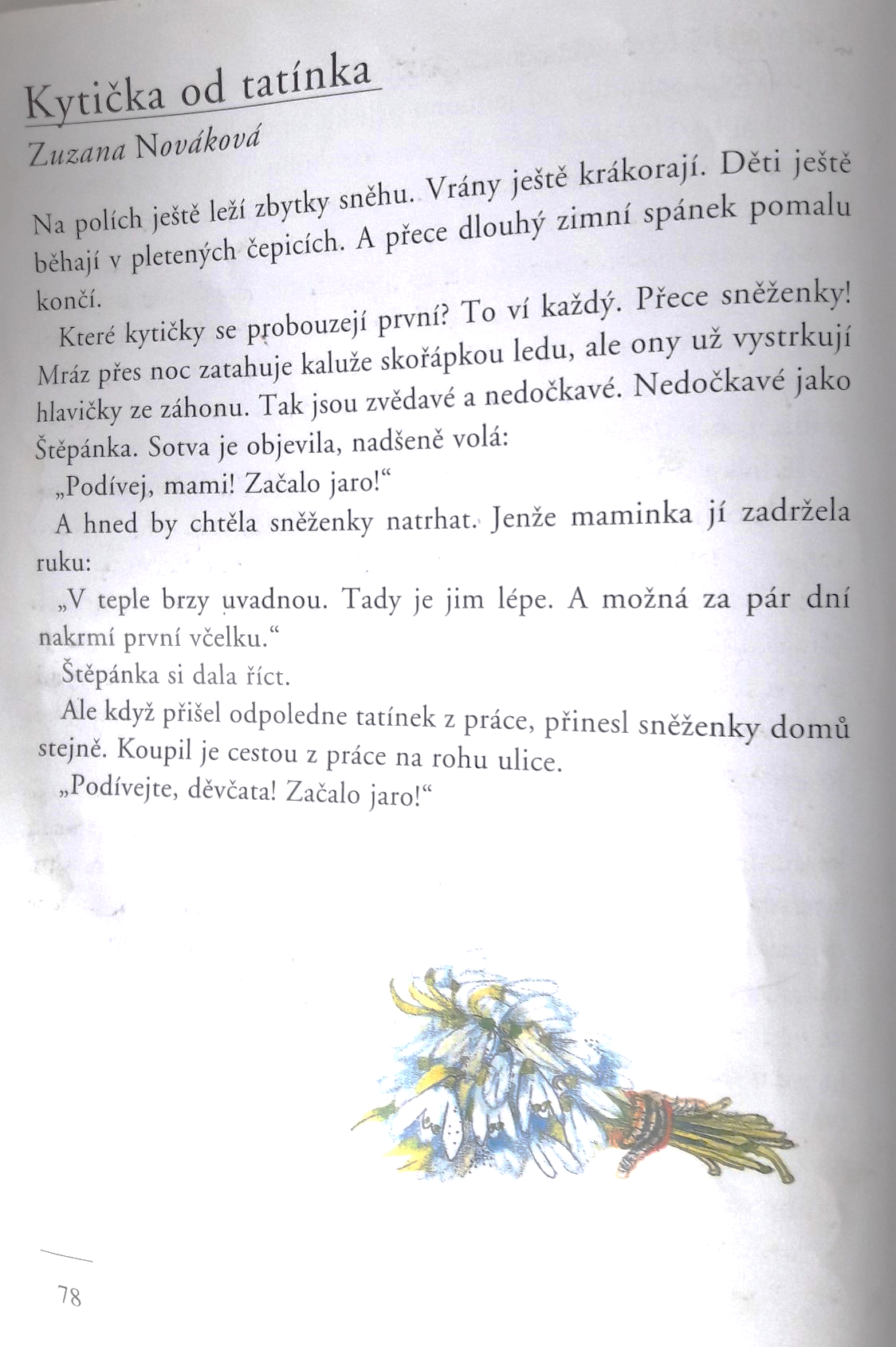 